проект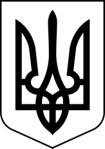 УКРАЇНАСТОРОЖИНЕЦЬКА МІСЬКА РАДА  СТОРОЖИНЕЦЬКОГО РАЙОНУЧЕРНІВЕЦЬКОЇ ОБЛАСТІ		ХLI сесія VІІ скликанняР  І  Ш  Е  Н  Н  Я     №       -41/202028 лютого 2020 року                                                                      м. СторожинецьПро внесення змін до п. 7, п. 7.1 рішення ХXXІX позачерговоїсесії Сторожинецької міської ради VІІ скликання від16.12.2019 року №   410-39/2019 «Про реорганізаціюбібліотечних установ міської ради в публічні бібліотеки міської ради, внесення змін в штатні розписи закладівзагальної середньої освіти міської ради та штатнийрозпис працівників бібліотечних установ міської ради»Керуючись законом України «Про місцеве самоврядування в Україні», «Про бібліотеки і бібліотечну справу», «Про загальну середню освіту», враховуючи рішення ХXXІX позачергової сесії Сторожинецької міської ради VІІ скликання від 16.12.2019 року №   410-39/2019 «Про реорганізацію бібліотечних установ міської ради в публічні бібліотеки міської ради, внесення змін в штатні розписи закладів загальної середньої освіти міської ради та штатний розпис працівників бібліотечних установ міської ради»,	міська рада вирішила:1. Внести зміни в рішення ХXXІX позачергової сесії Сторожинецької міської ради VІІ скликання від 16.12.2019 року №   410-39/2019 «Про реорганізацію бібліотечних установ міської ради в публічні бібліотеки міської ради, внесення змін в штатні розписи закладів загальної середньої освіти міської ради та штатний розпис працівників бібліотечних установ міської ради», а саме: 1.1. Пункт 7 та 7.1  рішення ХXXІX позачергової сесії Сторожинецької міської ради VІІ скликання від 16.12.2019 року №   410-39/2019 «Про реорганізацію бібліотечних установ міської ради в публічні бібліотеки міської ради, внесення змін в штатні розписи закладів загальної середньої освіти міської ради та штатний розпис працівників бібліотечних установ міської ради» викласти в наступній редакції: «7.  Внести зміни з 17 березня 2020 року в штатні розписи закладів загальної середньої освіти  Сторожинецької міської ради Сторожинецької міської ради Сторожинецького району Чернівецької області:7.1. Вивести з штатних розписів 10,5  штатних одиниць бібліотекарів:- 0,5 штатної одиниці завідувача бібліотеки Сторожинецького ліцею №1;- 0,5 штатної одиниці бібліотекаря Сторожинецької гімназії № 2;- 1 штатну одиницю завідувача бібліотеки Банилово-Підгірнівської гімназії;- 1 штатну одиницю завідувача бібліотеки Бобовецького НВК;- 1 штатну одиницю завідувача бібліотеки Давидівської ЗОШ І-ІІІ ст.;- 0,5 штатної одиниці завідувача бібліотеки Костинецького НВК;- 0,5 штатної одиниці бібліотекаря Новобросковецької ЗОШ І-ІІІ ст.;- 1 штатну одиницю завідувача бібліотеки Панківського НВК;- 1 штатну одиницю завідувача бібліотеки Старожадівського НВК;- 0,5 штатної одиниці бібліотекаря Давидівської ЗОШ І-ІІ ст.;- 0,5 штатної одиниці бібліотекаря Дібрівської ЗОШ І-ІІ ст.;- 0,5 штатної одиниці бібліотекаря Комарівської ЗОШ І-ІІ ст.;- 0,5 штатної одиниці бібліотекаря Зруб-Комарівської ЗОШ І-ІІ ст.;- 0,5 штатної одиниці бібліотекаря Слобода-Комарівської ЗОШ І-ІІ ст.;- 0,5 штатної одиниці бібліотекаря Старожадівської ЗОШ І-ІІ ст.;- 0,5 штатної одиниці бібліотекаря Ясенської ЗОШ І-ІІ ст.».           2. В іншій частині рішення ХXXІX позачергової сесії Сторожинецької міської ради VІІ скликання від 16.12.2019 року №   410-39/2019 «Про реорганізацію бібліотечних установ міської ради в публічні бібліотеки міської ради, внесення змін в штатні розписи закладів загальної середньої освіти міської ради та штатний розпис працівників бібліотечних установ міської ради» залишити без змін.3. Контроль за виконанням рішення покласти на першого заступника міського голови Брижака П.М.  та постійну комісію з питань освіти, фізичного виховання та культури, охорони здоровя, соціального захисту населення, молодіжної політики (Т.Чернявська).Секретар Сторожинецької міської ради                            Ігор МАТЕЙЧУК